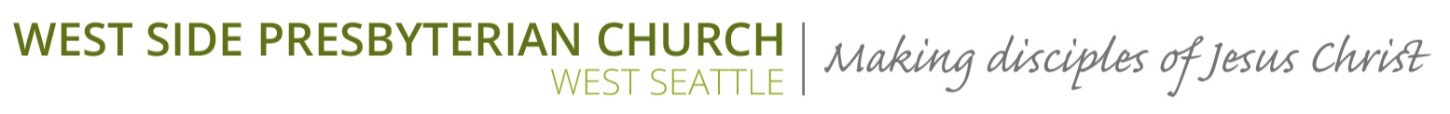 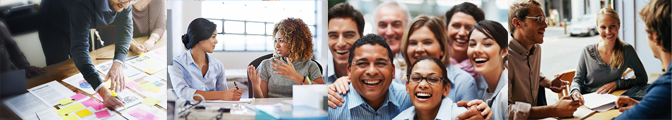 Project CoordinatorJob Descriptionposition OverviewUnder the direction of the Senior Pastor and working with a diverse group of volunteers, the Project Coordinator organizes, tracks and communicates the status of projects to support the on-going work of the Church Mission Study. Essential FunctionsCreate and maintain project/initiative documentationEquip stakeholders to develop and manage to chartersFacilitate work flow for various initiatives Develop a dashboard indicating/demonstrating progress to-dateAssess and escalate risks/barriers to meeting milestones or timelinesGENERAL LEADERSHIP & MANAGEMENT SKILLSClear and compelling communicator Skillful in project facilitationAbility to manage completing priorities Collegial and trustworthyinteraction and environment	Reports To: Senior Pastor 	Supervises:  Volunteers pHysical activities required to perform essential functionsLift up to twenty-five (25) pounds proficienciesMicrosoft Office programsSocial media Education, Experience and personal qualitiesAssociates or Bachelor’s Degree or combination of applicable education and experienceAbility to work independently and in collaboration with othersStrong time management skillsHow to apply 	An application for employment will be considered complete when a candidate submits the following items: Cover letter expressing qualifications for positionResumeReferences made available upon request 	Materials should be submitted to the Search Team at PastorShariWSPC@gmail.com ClassificationQuarter-TimeFLSA StatusExemptDepartmentPastoral Leadership 